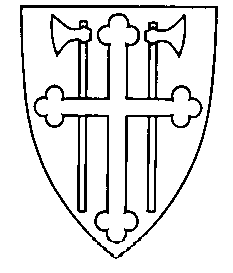 DEN NORSKE KIRKEEIDSBERG MENIGHETSRÅD					MØTEBOK				Til stede: Kari Undeland, Lise Undrum, Espen Volden, Rasmus Glomsrud, Synnøve Lundeby, Helga Frøyset, Tore Mysen, Åshild Moen Arnesen, Bjørn Solberg, Guri RiksaasenForfall: MØTEINNKALLINGSakliste	Sak 34/24:	Godkjenning av innkalling og sakliste			Vedtak: Innkalling og sakliste godkjennes.
Sak 35/24:	Orienteringssaker
a) Fra sognepresten: Det har vært jobbing med gudstjenestlista i det siste. Det har blitt arrangert blant annet Lys våken (trosopplæringstiltak for barn født i 2012) og karnevalsgudstjeneste. Menigheten hadde en fin askeonsdagsgudstjeneste, og nå står påsken og påskevandringer for døra. Det merkes at det mangler kapellan i menigheten for tida. Stjernehimmelen i Trømborg kirke er under oppussing og kirken er stengt. 

b) Fra daglig leder: Det er 8 søkere på organiststillingen og intervjuer vil bli neste uke. Første nr av Kime i 2024 er kommet i postkassene. Deltok i gjennomføringen av Drop in-bryllup i Askim kirke, og fem par (av 49 på landsbasis) ble gift. Jobber med Kirka vår-prosess i menigheten. 

c) Fra fellesrådet: Gikk ut av 2023 i minus, brukt av fond for å gå i 0. Mye dyr strøm og KLP-regninger. Forberedelse av utbygging av kirkekontoret i Askim og det blir gjennomgang av ressursbruken i fellesrådsområdet, for å få mest mulig ut av ressursene vi har. 

d) Fra MR-leder: Vi skal ha felles menighetsrådsledermøte for MR-lederne i IØ 18. mars. Straks går fristen ut på kapellan-stillingen, ansettelsen skal skje 4. april, ansettes i partssammensatt utvalg, fagforening, prost, MR-leder og stiftsdirektør. Samling for valgte ledere i april. Studsrud er i gang å jobbe med stjernehimmelen i Trømborg. Jobber også med søknaden til Mysenfondet. 

e) Grønn kirkering/»klosterhage»: Synnøve Lundeby og Anne Weydahl har jobbet med ideen om et grøntområde (Grønn kirkering) utenfor Eidsberg kirke. Historisk sett har kirken en tilknytning til et kloster/hospits som lå i nærheten. Målet er å dyrke grønnsaker, bærbusker og skape en beredskapshage, og skape litt liv rundt dette med foredrag, konserter osv. Kirkefjerdingen skole og bygdekvinnelaget er interessert i samarbeid. f) Det har vært representantskapsmøte i Skogstjerna barnehage med valg av styre. Menighetsrådet har 4 representanter, Normisjon Eidsberg har 2.  Kari Undeland, Helga Frøyset og Ingjerd Resen-Fellie er nyvalgte fa MR, mens Tore Mysen sitter til neste representantskap. Styret konstituerer seg selv, men Randi Finstad Sand er villig til å bli styreleder. Ole Johannes Sand er Normisjons andre representant. 

g) Mandag 26. februar var det årsmøte MMHB. Husstyret la fram økonomirapport. 110.000 kr i overskudd i fjor. Fra Normisjon sitter Lars Kaasa og Ivar Ånesland (Gunnar Navestad vara). MR har to styremedlemmer – Hans Robert Hagen og Jul-Sverre Haugerud. Jens Erik Undrum er vara. Jfr sak 42/24.				Vedtak: a)-e) Tas til orientering, f)-g) tas til etterretning
			Sak 36/24:	Regnskap 2023 og Budsjett 2024	
	Regnskap for 2023 forelå ikke før møtet, så denne saken må utsettes. 

	Menighetsrådets budsjett er ikke er strengt styringsdokument, men en oversikt over forventede inntekter og utgifter. Vi har ingen ansatte, men ansvar for å skaffe midler til menighetsarbeid som ikke finansieres av statlige midler, eks aktiviteter innen trosopplæring og andre tiltak som koster penger, eks konserter, MMM. Fra 2024 må menighetsrådet dekke utgiftene (strøm og kommunale avgifter) til drift av Eidsberg kirkestue. Våre inntektskilder er i hovedsak ofringer, egenbetaling og tilskudd fra stiftelser. Vedtak: a) Regnskapet for 2023 tas opp på nytt på neste møte.
b) Menighetsrådet tar budsjettforslaget til etterretning. Musikkutvalget utfordres på å drøfte hvordan vi bedre kan utnytte det lydutstyret vi har i Hærland kirke for å spare inn på innleide teknikere. Sak 37/24:	Gudstjenesteplanen for høsten 2024.
Menighetsrådet så på gudstjenestelista som er utarbeidet av soknepresten og også behandlet i teamet. Samtale rundt 4-årsbokutdelingen, om det skal skje i alle kirker, utsettes til et annet menighetsrådsmøte hvor menighetspedagogen blir invitert. Spørsmålstegnet bak lysmessa i Hærland strykes. Det ble samtale rundt G2-gudstjenestene. Kan G2 og hverdagsmessene kombineres? Menighetsrådet drøftet G2, men ønsker en bredere samtale rundt dette, og det er ønskelig at prost eller andre fra G2-gruppa er med på dette møtet. Vedtak: Gudstjenestelista vedtas slik den foreligger med små endringer. G2-gudstjenestene drøftes på et annet møte og det er ønskelig at prost eller andre fra G2-gruppa er med på dette møtet.	Sak 38/24:	«Kirka vår»Muntlig referat fra komitemøtet 26.02. Arbeidsgruppa består av Guri Riksaasen, Solveig Tjernæs Vormeland, Lise Undrum, Bjørn Solberg og Åshild Moen Arnesen. Første møte fastsatte møtedatoer, lagde en oversikt over ansattressurser og beskrivelse av aktiviteten som finnes i menigheten og beskrive lokalsamfunnet og levekårsutfordringer. Det er laget et prosessdokument som viser veien fram til ny strategi. 
						Vedtak: Tas til orientering.Sak 39/24	Utkast til årsberetning for 2023.
Menighetsrådet behandlet årsberetningen. Innspill til årsberetningen: Det må endres til at påskevandringene er utendørs på fortet, hvor mange frivillige deltok. 			Vedtak:	Menighetsrådet godkjenner utkastet med de kommentarer som kom 				i møtet.Sak 40/24	Lesepulten i Eidsberg kirke.
	Ingen av de to elevene ved Møbelsnekkerskolen er i stand til å gjennomføre 	oppdraget om ny lesepult i Eidsberg kirke. Dette koster oss ikke noe, de beholder materialene som er innkjøpt, vi beholder tegningen, som er godkjent av biskopen.Menighetsrådet drøftet om det skal letes etter andre møbelsnekkere, eller om prosjektet skal legges dødt. Det forrige menighetsrådet godkjente dette 	prosjektet, men enkelt har spurt om dette er så viktig at det må 		gjennomføres. Vedtak: Prosjektet videreføres ikke, og man beholder den lesepulten som står i kirken. Sak 41/24	Avtale om bruk av Mysen Menighetshus BetaniaKirkevergen har oversendt et forslag til leieavtale mellom fellesrådet og Eidsberg menighetsråd. Denne avtalen må justeres på enkelte punkter: Andre linje endres til «Avtalen gjelder fra (dato), og er tidsubestemt. Partene har gjensidig oppsigelsesfrist på 6 måneder.»Oppgjøret og fakturering, praktisk rundt det. Forfaller til betalingAlle steder det står EM bør det stå MMHB. «Samtalerom» må fjernes fra første kulepunkt.Husstyret, og ikke Eidsberg menighetsråd, sørger for nøkler til huset. Punkt to under «Avtalen regulerer eller disse forhold»: bør «leietagere» strykes, slik at det står «Arbeidsstasjonen skal ikke benyttes av andre, men kan benyttes av menighetsrådet på tidspunkter ansatte ikke benytter lokalene». Bør rommet ryddes for stoler og annet løsøre, slik at arbeidsstasjonsrommet blir enklere å møblere? Dette må tas opp med husstyret. Det må presiseres om arbeidsstasjonen er et rom som disponeres eksklusivt (og kan ryddes) eller ei. Vedtak: Avtalen må endres, Espen Volden ser over og kommer med nytt forslag til. Avtalen oversendes husstyret på MMHB slik at de kan behandle den. Sak 42/24	Oppnevning av styrerepresentanter i MMHBStyret for MMBH består av 2 representanter oppnevnt av Normisjon Mysen og 2 representanter oppnevnt av menighetsrådet, samt 1 vararepresentant for hver av eierne. Styremedlemmer oppnevnes for 2 år, vararepresentanter for 1 år. I år er Jul-Sverre Haugerud på valg, det samme er vararepresentant Tor Mysen. Vedtak: Jul-Sverre Haugerud oppnevnes som styremedlem for 2 år. Jens Erik Undrum oppnevnes som varamedlem for 1 år.Sak 43/24: 	Hærland kirkestue er 100 år Hærland kirkestue ble bygget som begravelseskapell i 1924 og er 100 år. Dette bør markeres, og Melleby sanitetsforening kan involveres.Vedtak: MR-AU får i oppdrag å komme med et konkret forslag til hvordan 100-årsjubileet skal markeres. Frist 1. juni.Sak 44/24 	EventueltHvem kan bidra på kirkekaffen til menighetens årsmøte 14. april, koke kaffe, ordne kringle? Kari, Rasmus og Synnøve holder i dette. Vedtak: Tas til orientering.Bjørn Solberg								Ref.: Åshild Moen ArnesenLeder av Eidsberg menighetsråd					Daglig lederRådEidsberg menighetsrådMøtedato27.02.24MøtetidKl 18.30MøtestedEidsberg kirkestue